  Мероприятие в рамках программы наставничества для молодых специалистов ОО города Радужный «Знакомство с Яндекс-класс. От простого к сложному»Участники: молодые специалисты ОО города РадужныйСпикер: Ю.А.Головина,  региональный представитель ЯКласс по ХМАО-Югре. Модераторы: молодые специалисты МБОУ СОШ №3: Бухтияров А.В., Золотько Д.В.. Салахова Е.А., Суханова Е.А., Банух П.В.Отвественные: Корбзарева Л.А., заместитель директора МБОУ СОШ № 3 Ровская Л.А., спецалист УО администрации города Радужный Время проведения:  16.00. 21 апреля 2023 годаМесто проведения: МБОУ СОШ №3, кабинет 102, «Точка Роста».План работы: Что такое образовательная платформа «ЯКласс»?Работа с классами на платформе.Образовательный контент «ЯКласса»Использование «ЯКласса» во время уроков, в качестве домашних заданий, во внеурочной дятельности.«ЯКласс» для формирования функциональной грамотности: методическая игра.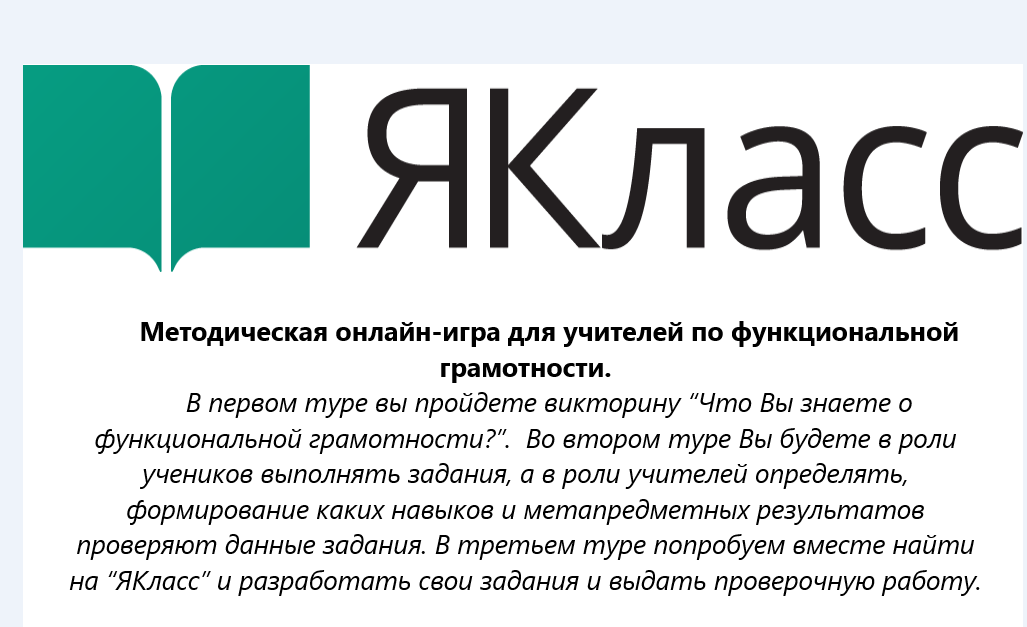  
На 21 апреля необходимо зарегистрировать педагогов заранее на Якласс, чтобы во время вебинара,  им подключили полный доступ.
 https://forms.gle/YUk1VkaVUmxn9nSZ8Также до 19 апреля требуется  предоставить список участников. 